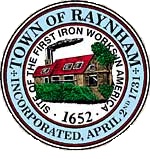 MEETING OF THE ANIMAL CONTROL/ANIMAL SHELTER COMMITTEEThursday, March 16, 2023 at 4:00 PM Gymkhana Building2217 King Phillip StreetAGENDATour of Gymkhana FacilityDiscussion of Draft Mission, Policies, Procedures, and Plan of Action for Animal Control Shelter and Usage Statistics for Animal Control ActivitiesGeneral business and correspondenceAdjournmentGregory W. Barnes, Town Administrator